МУНИЦИПАЛЬНОЕ КАЗЕННОЕ ОБРАЗОВАТЕЛЬНОЕ            УЧРЕЖДЕНИЕ «ТУШИЛОВСКАЯ ОСНОВНАЯ ОБЩЕОБРАЗОВАТЕЛЬНАЯ ШКОЛА»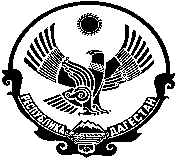 КИЗЛЯРСКИЙ  РАЙОН РЕСПУБЛИКИ ДАГЕСТАН368825 с. Тушиловка                                                         тел:8-928-961-70-42от 31.08.2020гПРИКАЗ№1/5-од «Об утверждении порядка проведения ежедневных утренних фильтров при входе в школу».В соответствии с санитарно-эпидемиологическими  правилами СП 3.1/2.4.3598-20 «Санитарно-эпидемиологические требования к устройству, содержанию и организации работы образовательных организаций и других объектов социальной инфраструктуры для детей и молодёжи в условиях распространения новой распространения короновирусной инфекции (COVID -19)», в целях предотвращения распространения новой короновирусной ПРИКАЗЫВАЮ:Провести мероприятия, посвящённые Дню знаний, 1 сентября 2020 года в 9.00 для 1-ых классов , отдельно каждый в своем кабинете.Утвердить график проведения ежедневных мероприятий по термометрии работников и обучающихся «Тушиловской ООШ», порядок входа учащихся в здание школы и следования до закрепленных классных помещенийНазначить ответственными за проведение мероприятий термометрии заместителя директора  по ВР Гребешкову С.Ю.      3.1.  Старшей вожатой Лазурченко Ю.Ю.ежедневно проводить термометрию работников школы и заносить данные в журнал.3.2.  Оборудовать места для проведения термометрии, обработки рук антисептическими средствами возле  входа.Обеспечить наличие у работников образовательной организации средств индивидуальной защиты.Обеспечить наличие мыла, антисептических средств для обработки рук. Классным руководителям 1-9 классов ежедневно:4.1. Встречать учащихся около входа в школу проводить термометрию и заносить данные в журнал.4.2. Контролировать обработку рук антисептическими средствами учащимися.4.3. Не допускать скопления обучающихся при входе, в местах общей доступности. Родители (законные представители) 2-8 классов на мероприятия, посвящённые Дню знаний, не допускаются.Родители (законные представители) учащихся 1,9 классов присутствуют на торжественной части при наличии масок в количестве одного представителя от семьи, на классный час в кабинет не допускаются.Вход в школу посетителей во время утреннего фильтра учащихся, запуска их в школу запрещён.Заместителю директора по ВР Гребешковой С.Ю. содержание настоящего приказа довести под роспись лицам, перечисленным в данном приказе, в срок до 31.08.2020 года. Контроль за исполнением приказа оставляю за собой.Директор : __________/Смирнова Е.А./С приказом ознакомлены : ___________ /Гребешкова С.Ю./                                             ____________/Лазурченко Ю.Ю./